Dzień II Wakacje (doskonalenie mowy podczas dzielenia się swoimi planami wakacyjnymi)1.Zapraszamy do ćwiczeń gimnastycznych, na początek rozgrzewka:https://youtu.be/m2WsGrvCx_wa teraz czas na gimnastykę: przydadzą się rzeczy , które znajdziecie w domu np.: pluszaki, kosz, rolki papieru toaletowego, kij od szczotki i oczywiście niezbędny jest rodzic do pomocyhttps://youtu.be/1JE_-hP1omo2. „Gdzie pojadę na wakacje?” Dziecko opowiada o planach lub marzeniach wakacyjnych. Proszę zachęcić dziecko do wypowiedzi zdaniowych, można wspólnie zaplanować np. jeden niezwykły wakacyjny dzień i wkrótce go zrealizować.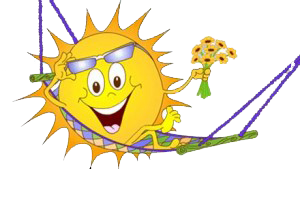 [źródło: iknurow.pl]3. „Żaglówka” – praca z wykorzystaniem Wyprawki. Dziecko wypycha z karty wszystkie elementy. Układa z nich żaglówkę, wokół niej słońce i ptaka. Rodzic daje dziecku podkład, które wykonało z niebieskiego papieru. Dziecko nakleja wszystkie elementy na tło. Podziwia efekt swojej pracy. 4. „Razem z latem”, „Morskie przygody” – zachęcamy do wspólnego śpiewania piosenek.https://www.youtube.com/watch?v=yeeDt5CfkP0https://youtu.be/AHwM17Zw5Gw5. „Plac zabaw, sala przedszkolna, łazienka” – gra z Wyprawki s.45, 46, 47 utrwalająca przedszkolne miejsca i przedmioty. Podsumowanie czasu spędzonego w przedszkolu. Dziecko wypycha prostokąty z plansz przedstawiających plac zabaw, salę przedszkolną                          i łazienkę. Spośród wymieszanych prostokątów wybiera te, które pasują do danego miejsca,         i umieszcza je w odpowiednich okienkach. Proszę zapytać, jak wspomina cały przedszkolny rok, którymi zabawkami bawiło się najchętniej, które miejsca lubiło, co utkwiło mu                              w pamięci. Kochane Dzieci życzymy Wam udanych, bezpiecznych i słonecznych wakacji , uśmiechu na co dzień oraz szczęśliwego powrotu do przedszkola. Rodzicom dziękujemy za pomoc, życzliwość i współpracę w ciągu całego roku szkolnego.Do zobaczenia we wrześniu!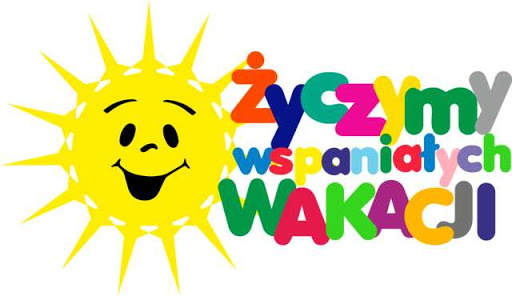                                                                                            Pani Beata i Pani Madzia                        